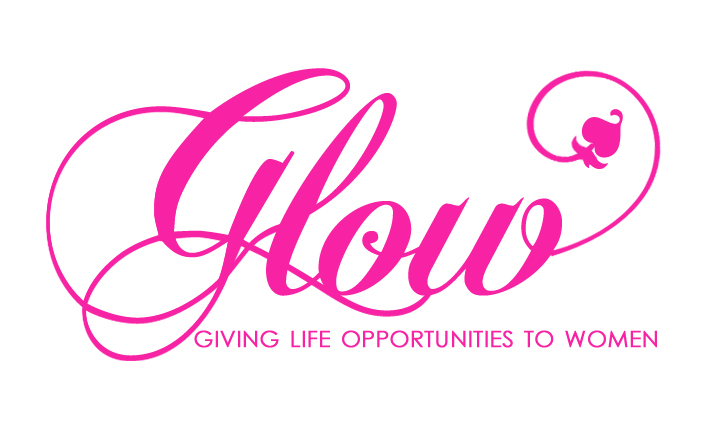 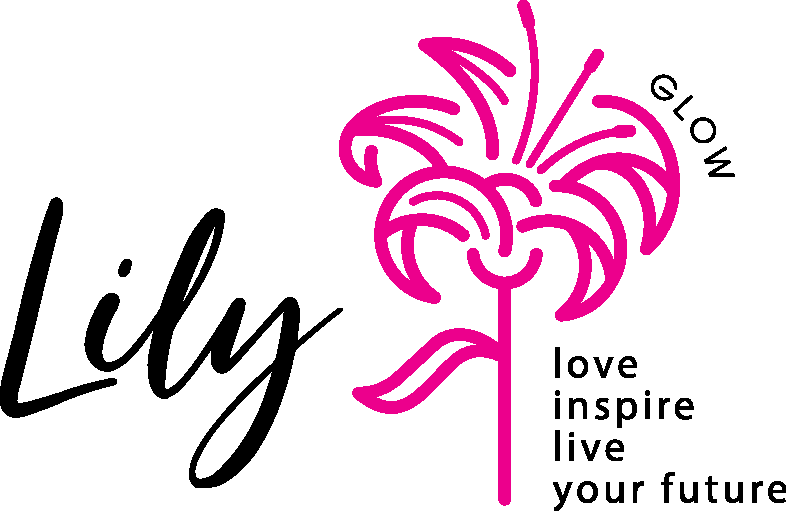 REFERRAL FORM        “LILY”        Contact Details: Staff member details making referralPlease return this form to: Emer Kelly, glowni.emer@gmail.comAddress: City Life Centre - Glow, 143 Northumberland Street, Belfast, BT13 2JF078 4270 3479Referral Date:Date Received:(To be filled out by GLOW)NameAddressAgeParent/Carer TelephoneEmailAny Information we need to be aware of.Name OrganisationTitle EmailTelephone Number